Wiersze i piosenki do opanowania na pamięć na miesiąc luty dla gr I „Puchatki”„Bałwanek” 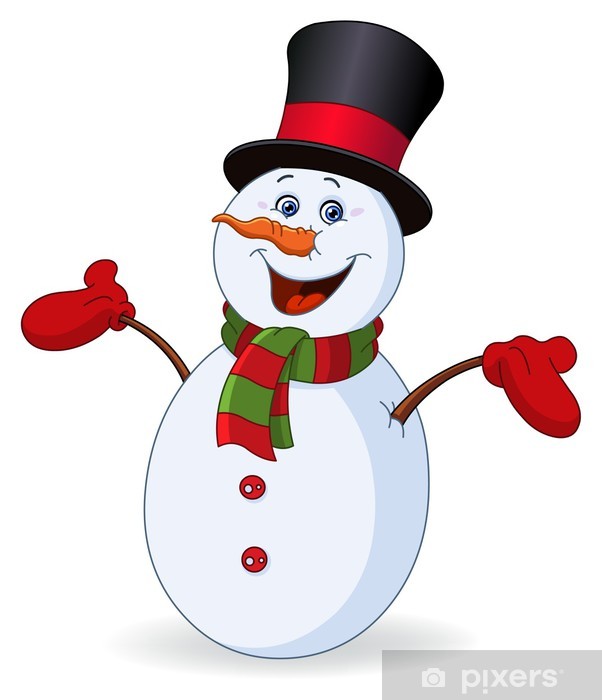 Ewa StadtmüllerWymyślił zajączek: ulepię bałwanka! Zabrał się do pracy od samego ranka. Najpierw małą kulkę toczył po polanie. Zaraz w środku lasu śliczny bałwan stanie. Szybko rośnie druga kuleczka śniegowa. O, już jest gotowa bałwankowa głowa. Przyniosła wiewiórka orzeszki laskowe. Będą z tych orzeszków oczka bałwankowe. Na nos dał zajączek swe pyszne śniadanie, chociaż, prawdę mówiąc, miał ochotę na nie. Znalazł kawał kory na nakrycie głowy i otrzepał łapki: bałwanek gotowy! „Myszki”muz. i sł Renata Szczypior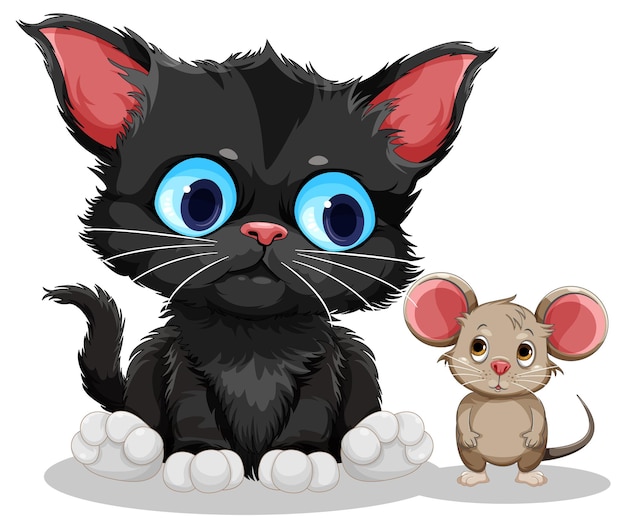 1. Kotek zasnął, więc w stodolemyszki chcą zatańczyć w kole,już za ręce się złapałyi cichutko zaśpiewały:„Cicho, cicho, coraz głośniej nasze koło rośnie, rośnie.A jak ciszej zaśpiewamy,znów malutkie kółko mamy.”2. Kotek zasnął, więc w stodolemyszki chcą zatańczyć w kole,już za głowę się złapałyi cichutko zaśpiewały:„Cicho, cicho coraz głośniej…3. Kotek zasnął, więc w stodole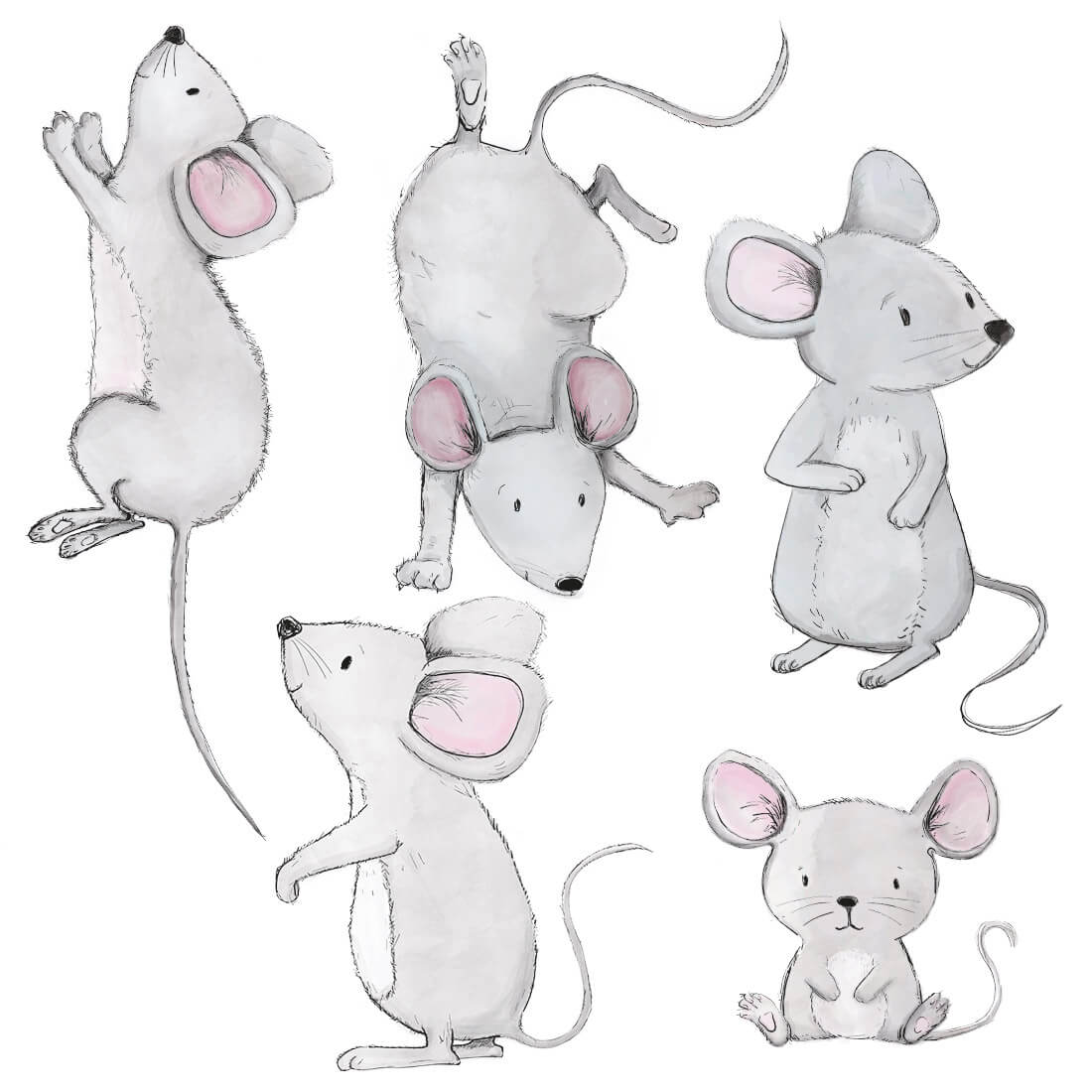 myszki chcą zatańczyć w kole,za ramiona się złapałyi cichutko zaśpiewały:„Cicho, cicho, coraz głośniej…4. Kotek zasnął, więc w stodolemyszki chcą zatańczyć w kole,już za uszy się złapałyi cichutko zaśpiewały:„Cicho, cicho, coraz głośniej…5. Kotek zasnął, więc w stodolemyszki chcą zatańczyć w kole,za ogonki się złapałyi cichutko zaśpiewały:„Cicho, cicho, coraz głośniej…